	Łódź, dn. …………….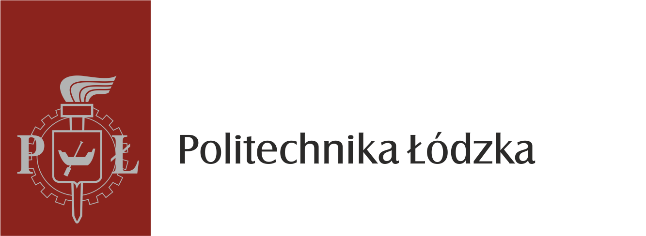 ………………………………
(Imię i nazwisko)
Nr albumu: ……………..
Dom Studenta nr ……….
Pokój nr ………..
E-mail ………………………	mgr. Janina Mrozowska
	Dyrektor Osiedla Akademickiego PŁSzanowna Pani Dyrektor,zwracam się do Pani z uprzejmą prośbą o udzielenie mi pozwolenia na powrót do zamieszkałego przeze mnie pokoju w Domu Studenckim w okresie od 25 maja do 12 lipca 2020 r.Uzasadnienie  ……………………………………………………………………………………………………………………………………………………………………………………………………………………………………………………………………………………………………………………………………………………………………………………………………………………………………………………………………………………………………………………………………………………………………………………………………………………………………………………………………………………………………………………………………………………………………………………………Do podania dołączam opinię promotora pracy dyplomowej potwierdzającą konieczność bezpośredniej obecności studenta w Uczelni/ opinię kierownika projektu potwierdzającą konieczność bezpośredniej obecności studenta w Uczelni/ dokument potwierdzający realizację praktyki na terenie Łodzi w okresie zaplanowanego zakwaterowania*Proszę o pozytywne rozpatrzenie mojej prośby. ……………………………………		(podpis)*Niepotrzebne skreślić